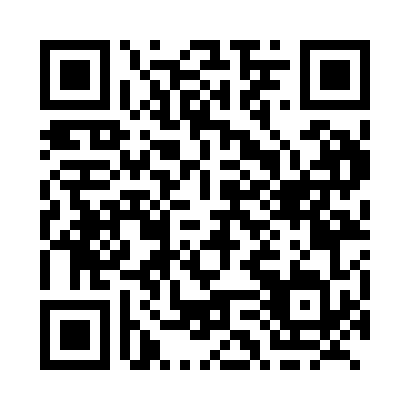 Prayer times for Rusylvia, Alberta, CanadaMon 1 Jul 2024 - Wed 31 Jul 2024High Latitude Method: Angle Based RulePrayer Calculation Method: Islamic Society of North AmericaAsar Calculation Method: HanafiPrayer times provided by https://www.salahtimes.comDateDayFajrSunriseDhuhrAsrMaghribIsha1Mon3:134:591:277:089:5611:422Tue3:145:001:287:089:5511:413Wed3:145:001:287:089:5511:414Thu3:155:011:287:089:5411:415Fri3:155:021:287:089:5411:416Sat3:165:031:287:079:5311:417Sun3:165:041:287:079:5211:408Mon3:175:051:297:079:5111:409Tue3:175:061:297:069:5111:4010Wed3:185:081:297:069:5011:3911Thu3:195:091:297:069:4911:3912Fri3:195:101:297:059:4811:3813Sat3:205:111:297:059:4711:3814Sun3:215:131:297:049:4611:3715Mon3:225:141:297:049:4411:3716Tue3:225:151:307:039:4311:3617Wed3:235:171:307:029:4211:3618Thu3:245:181:307:029:4111:3519Fri3:245:191:307:019:3911:3420Sat3:255:211:307:009:3811:3421Sun3:265:221:307:009:3711:3322Mon3:275:241:306:599:3511:3223Tue3:275:251:306:589:3411:3224Wed3:285:271:306:579:3211:3125Thu3:295:281:306:569:3111:3026Fri3:305:301:306:559:2911:2927Sat3:315:321:306:549:2711:2828Sun3:315:331:306:539:2611:2829Mon3:325:351:306:529:2411:2730Tue3:335:361:306:519:2211:2631Wed3:345:381:306:509:2011:25